MINUTA DE PROPOSTA COMERCIAL(Imprimir em papel timbrado da empresa e indicar todas as informações destacadas em vermelho, abaixo)RAZÃO SOCIAL COMPLETA DA EMPRESACNPJ, Endereço, telefone, email, siteÀAssociação Brasileira “A Hebraica” de São PauloAt.: Dep. de ComprasRef.: Equipamentos e materiais de fisioterapia.Declaramos que os valores apresentados já incluem impostos, taxas e/ou fretes.Validade da proposta: XXXXX (não serão aceitas propostas com prazo inferior a 60 (sessenta) dias, a contar da data de sua apresentação).Condições de pagamento: XXXXXaté 30 (trinta) dias corridos, contados a partir do recebimento da nota fiscal ou fatura, através de transferência bancária, para crédito em banco, agência e conta corrente indicados pelo contratado. Considera-se ocorrido o recebimento da nota fiscal ou fatura, o momento em que o Clube atestar a execução do objeto do contrato, ou seja, o efetivo recebimento dos equipamentos e materiais esportivos adquiridos.Prazo de entrega: XXXXLocal e data.______________________________________Representante Legal da Proponente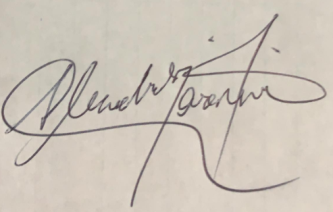 Alexandre MaraniniPregoeiroLOTE 1 (3 itens)Equipamentos para uso da nataçãoEquipamentos para uso da nataçãoEquipamentos para uso da nataçãoEquipamentos para uso da nataçãoEquipamentos para uso da nataçãoDESCRIÇÃO/ESPECIFICAÇÃODESCRIÇÃO/ESPECIFICAÇÃOUnidade de MedidaQuantidadeValor UnitárioValor Total1RAIA ANTI-TURBULÊNCIA PISCINA 50M RAIA para piscina olímpica (50 metros) - modelo Pekin, discos de polietileno virgem de baixa densidade (mole), com proteção UVA/ UVB, medidas 15cm de diâmetro x 8,3cm de comprimento, montadas em cabo de aço inox encapado em PVC.                                                                                                                                                                                                                                 Item igual, similar ou superior à marca FIORE.Unidade10XXXXXXXXXX2MOLAMola em aço inox para uso em raias de piscina.                                                                                                                                                                                                                                                                                                                        Item igual, similar ou superior à marca FIORE.Par10XXXXXXXXXX3CATRACACatraca em aço inox para uso em raias de piscina.  Tamanho único.                                                                                                                                                                                                                                 Item igual, similar ou superior à marca FIORE.Unidade10XXXXXXXXXXTotalTotalTotalTotalTotalXXXXXXXXXXLOTE 2 (1 item)Equipamentos para uso da nataçãoEquipamentos para uso da nataçãoEquipamentos para uso da nataçãoEquipamentos para uso da nataçãoEquipamentos para uso da nataçãoDESCRIÇÃO/ESPECIFICAÇÃODESCRIÇÃO/ESPECIFICAÇÃOUnidade de MedidaQuantidadeValor UnitárioValor Total1CRONOMETRO DIGITAL LED SMARTCronometro digital led vermelho tamanho 22x60x12 cm, a prova d'agua. Peso  06 KG, feito em alumínio, luzes de LED, painel 110/ 220V
Programa até 9 treinos diferentes, pode ser instalado na parede com encaixe para fixação, acompanha parafusos e buchas, controle remoto e pilhas.                                                            Item igual, similar ou superior à marca FIORE.Unidade3XXXXXXXXXXTotalTotalTotalTotalTotalTotalXXXXXLOTE 3 (1 item)Equipamentos para uso da nataçãoEquipamentos para uso da nataçãoEquipamentos para uso da nataçãoDESCRIÇÃO/ESPECIFICAÇÃODESCRIÇÃO/ESPECIFICAÇÃOUnidade de MedidaQuantidadeValor UnitárioValor Total1SUPORTE DE APOIO PARA SAÍDA DE NADO COSTASSuporte de apoio para saída do nado costas, confeccionada em material anticorrosivo, composto por uma base feita em resina plástica com uma cobertura em material antiderrapante, sobre a qual o atleta apoia os pés na preparação para a saída, tem uma estrutura de fixação feita em poliester e aço inox 304L ficando apoiada na plataforma superior do bloco de saída, com regulagem de altura e facilmente removível do bloco.                                                                                                                                                                                                        Item igual, similar ou superior à marca FIORE.                                                                                                                                                                                                                      Unidade10XXXXXXXXXXTotal XXXXXTotal Geral XXXXX